.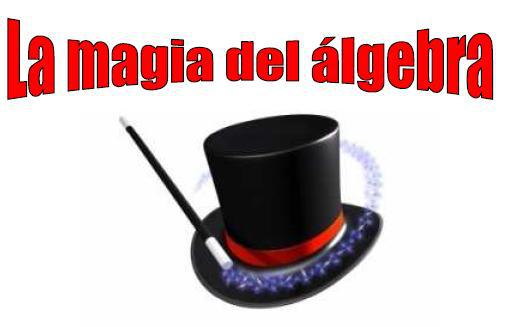 Personajes del Juego:El Mago (quien adivina)  El ayudante del mago. (quien traduce las frases que va dando el mago a lenguaje Algebraico en su hoja para traducciones).El alumno quien piensa un número y realiza en orden con las operaciones que dicta el Mago. (Usa el cuaderno)Instrucciones: “E1 Mago Inventa una expresión y la escribe previamente, para empezar a este nivel se sugiere una expresión sencilla. (SUMAS, RESTAS, MULTIPLICACIONES T DIVISIONES)Le ordena a su compañero de la siguiente manera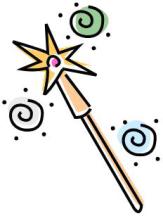 1. El gran mago ordena:-Piensa un número cualquiera.-Súmale 3-Multiplica el resultado por 2-Réstale 8 a lo que tienes -Divide por 2 el resultado -Dime: ¿Cuánto te da? Yo te daré el resultadoQuien obedece después de realizar las operaciones le contesta:     
-Me da 54- inmediatamente el mago manifiesta:  – “El número que cogiste es  55”¿En qué consiste el truco del gran mago? (al final después de adivinar el mago explica ante la cámara) Al traducir las órdenes del gran mago:La expresión que se ha obtenido traduciendo las instrucciones al lenguaje simbólico,  es la siguiente (si el estudiante ayudante tiene dificultades para traducir, debe consultar primero con su otro compañero o  con el docente)Ojo. Realiza cambio de roles con tus 2 compañero más y Juega a ser tú el gran mago. (Grabar los tres videos)Expresión verbal (mago)Expresión traducida al lenguaje algebraico (ayudante)Piensa un número     xSúmale 3 x+3Multiplica por 2 el resultado 2(x+3)A lo que te da réstale 8(2x+6)-8Divide por 2 el resultado2x – 22La Expresión Final la igualo al Numero dadox + 1 = 54Finalmente, al mago le queda muy fácil saber, cual es el número que aumentado en 1 da 54 es 53 (usa el método  pensando               “Al revés”)Respuesta:  X = 53  por que 53 +1=54